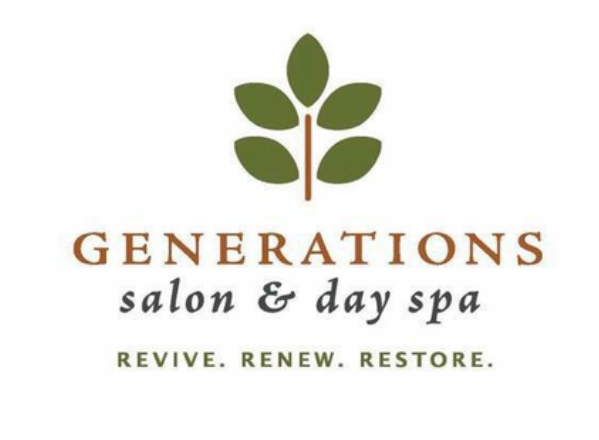 Photograph Release FormI, hereby grant permission to Generations Salon INC, to use any portion of the photos or videos taken by Generations Staff member __________________________________________________________________ for the purpose of SELF USE and or SELF PROMOTION publications which can include but is not limited to, website, social media and or newsletters without any compensation or recognition given to me.  Furthermore, I grant creative permission to alter the photographs, I do not grant permission to resale or use the photographs in any manner that would exploit or cause malicious representation toward me.
Permission granted on the date taken____________________________________________________________
Signed________________________________  Date ______________________________
Name Printed_______________________________________________Generations Salon INC.  9650 Strickland Rd suite 153Raleigh NC 27615919-844-9422gensalon.comOwner signature ______________________________________      date____________________________